The Holy Spirit Uniform   		 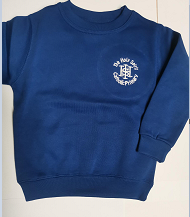 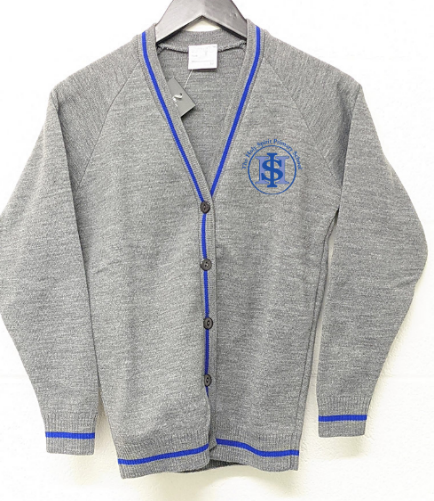 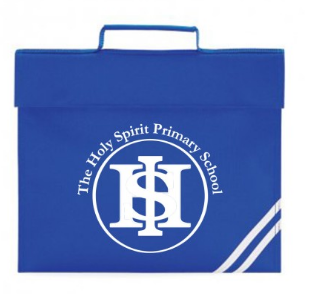 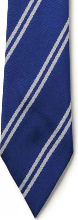 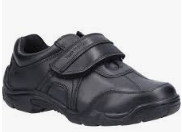 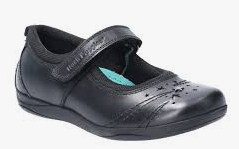 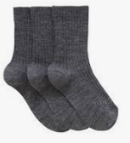 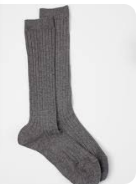 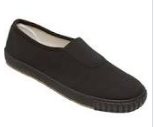 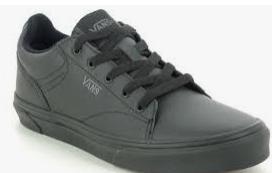 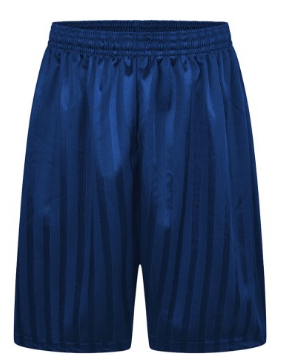 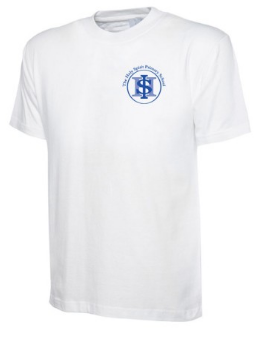 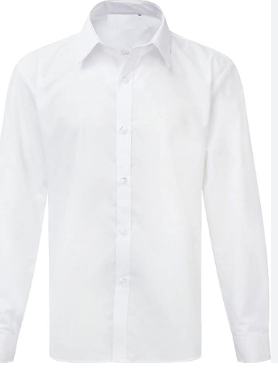 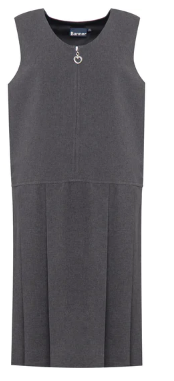 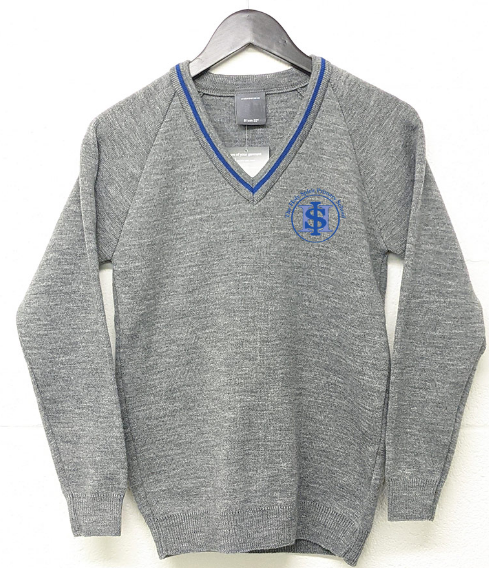 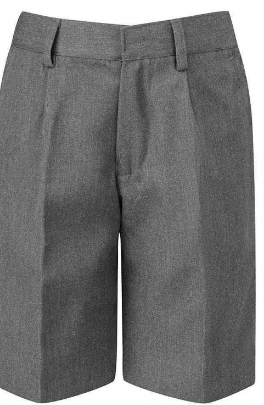 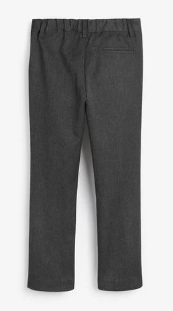 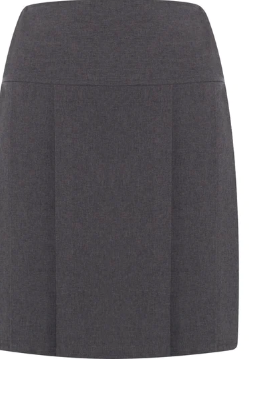 Tramlines or other extreme hairstyles are not permitted in school.
Only stud or small sleeper earrings can be worn. Children may wear wrist watchesUniforms can be purchased from Laser Wear, Church Street Runcorn, or Office Bridge, 3 Beeston Court , Runcorn